ROYAL MIFADELO GLOBAL RELIGION, LAW AND HEALTH FOUNDATION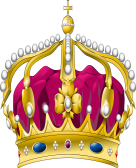 UK REG NO:11574147Advancement of religion, law and healthHead office: London, United KingdomPhone: 01322436040, 01322436313What Sapp: +44 7561051870 E,mail:info@royalmifadelofoundation.org.Website: www.royalmifadelofoundation.org.MEMBERSHIP REGISTRATION FORM (Form only to be filled by the eligible applicants. Please see our eligibility at the down part of this form)An opportunity to do something  for communities and the public. A way to serve God, awaken your soul and feel great. The joy and satisfaction of bringing smile to people’s face through our organization.S.R. No.:- _________________________ (for office use only). Full name: -   _________________________________________________Date of Birth: -_______________________________________________Male or female: -_____________________________________________Address: -______________________________________________________________State of origin: -   __ ________________________________________________________Local government: ___________________________________________________________Country: -   __ _____________________________________________________________Phone No: -______________________________________________________________Email: -_________________________________________________________________Education: - ________________________________________________________________Name of School & Address: -  _________________________________________________Qualification with date: - ______________________________________________________Profession: -   _______________________________________________________________Occupation: - _______________________________________________________________Office or business address (if any)_______________________________________________Office or business Contact No (if any):  ___________________________________________International passport number: -(if you can work with us abroad)_______________________International passport expiry date: _______________________________________________Hobbies: -   ________________________________________________________________Extra curricular Activities: - ____________________________________________________Awards &Certificate (if any): -________________________________________________Define Yourself and your goal in life:-______________________________________________________________________________________________________________________________________________________Why do you want to join our NGO?:-______________________________________________________________________________________________________________________________________________________names of your two referees and their  address ______________________________________________________________________________________________________________________________________________________OUR REQUIREMENTS,TERMS,CONDITIONS AND RULESApplicant should be above 18 years to be active member of this organization and without any criminal background.Applicant must be God fearing and  law abiding citizen of his or her countryApplicant should be physically and mentally strong (Special Person Define First) and willing to work for the organization individually or in a group and travel at his own expenses.Applicants will be selected and can be removed by the trustees without notice for misconduct, misbehaviour and indiscipline.Applicants must be willing to obey the rules and regulation that is guiding this organisation and in every country.Applicant must be ready to put his best effort to fulfil the aim, objective and task assigned to him or her.Volunteers should attend the general meetings, training, conferences, workshops, and fundraising programmes and participate fully and have to give three days written notice before being absent.The meetings will be held on weekends on Saturday or Sundays at various locations.Meetings will be headed by our project officers, executive, coordinators and active members.The chairman has the supreme power to form or diffuse a core group, members. It is duty of the volunteers to obey and give due respect to the chairperson, the trustees, the people in charge, our client and our partners.ADMINISTRATIVE/ MEMBERSHIP FEESBecause we are non-profit making organisation, we charge membership fees to enable us to do some administrative works.The membership fees are of grading and of different countries:INTERNATIONAL MEMBERSHIP:None UK volunteer and trainees membership £20 only per annumNone UK Religion membership  £50 only per annumNone UK Healthcare membership £50 only per annumNone UK Legal and humanitarian aid membership £50 per annumPartnership: £300 only per annumUK MEMBERSHIP:Volunteer and trainees membership £50 only per annumUK Religion membership  £100 only per annumUK Healthcare membership £100 only per annumUK Legal and humanitarian aid membership £100 per annumPartnership:£500 only per annum PAYMENT CAN BE MADE THROUGH OUR WEBSITE:www.royalmifadelofoundation.orgDeclaration: -I……………………………………. (Your name), declare that all the information furnished in this form is true to the best of my knowledge and belief. I have read the terms and condition and rules. And I will abide by them and work in the interest of the organization. My membership can be cancelled by the trustees if my activities or conduct are deemed unfit for the organization or for any other reason. By signing this document, I agree to be part of this organization and work for it and ready to obey and follow orders task assign to me or my group under leadership of chairman and founder royal MIFADELO global foundation.Signature ------------------------------                                       Date.....................................Applicant Signature........................................                                       Date........................................ Volunteer coordinatorSignature.............................................                                  Date-------------------------------Business or organization manager UK national council for voluntary organizationsUK Bexley volunteer council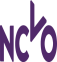 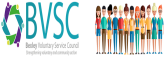 volunteer center Geenwich                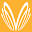 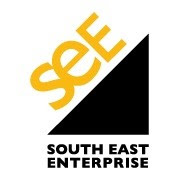 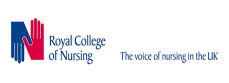 UK online business school  south eastern colleges   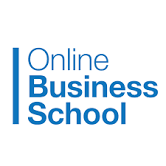 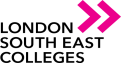   Bexley business and employment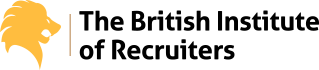 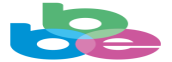 Some of our UK  partners